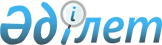 Об организации призыва граждан мужского пола Республики Казахстан на срочную воинскую службу на территории Есильского района в апреле-июне и октябре-декабре 2010 года
					
			Утративший силу
			
			
		
					Постановление акимата Есильского района Северо-Казахстанской области от 21 апреля 2010 года N 192. Зарегистрировано Управлением юстиции Есильского района Северо-Казахстанской области 29 апреля 2010 года N 13-6-142. Утратило силу - постановлением акимата Есильского района Северо-Казахстанской области от 24 марта 2011 года N 44

      Сноска. Утратило силу - постановлением акимата Есильского района Северо-Казахстанской области от 24.03.2011 N 44      В соответствии с подпунктом 8) пункта 1 статьи 31 Закона Республики Казахстан от 23 января 2001 года № 148 «О местном государственном управлении и самоуправлении в Республике Казахстан», пунктом 3 статьи 19, пунктом 1 статьи 23, статьей 44 Закона Республики Казахстан от 8 июля 2005 года № 74 «О воинской обязанности и воинской службе», на основании Указа Президента Республики Казахстан от 29 марта 2010 года № 960 «Об увольнении в запас военнослужащих срочной воинской службы, выслуживших установленный срок воинской службы, и очередном призыве граждан Республики Казахстан на срочную воинскую службу в апреле-июне и октябре-декабре 2010 года», постановлений Правительств Республики Казахстан от 30 июня 2006 года № 623 «Об утверждении Правил организации и проведения призыва граждан на воинскую службу» и от 15 апреля 2010 года № 313 «О реализации Указа Президента Республики Казахстан от 29 марта 2010 года № 960 «Об увольнении в запас военнослужащих срочной воинской службы, выслуживших установленный срок воинской службы, и очередном призыве граждан Республики Казахстан на срочную воинскую службу в апреле-июне и октябре-декабре 2010 года» и акимат района ПОСТАНОВЛЯЕТ:



      1. Организовать и обеспечить призыв на срочную воинскую службу в апреле-июне и октябре-декабре 2010 года граждан Республики Казахстан мужского пола в возрасте от восемнадцати до двадцати семи лет, не имеющих права на отсрочку или освобождение от призыва, а также граждан, отчисленных из учебных заведений, не достигших двадцати семи лет и не выслуживших установленные сроки воинской службы по призыву, в количестве, необходимом для комплектования Вооруженных Сил Республики Казахстан, Внутренних войск Министерства внутренних дел Республики Казахстан, Комитета национальной безопасности Республики Казахстан, Республиканской гвардии Республики Казахстан, Министерства по чрезвычайным ситуациям Республики Казахстан.



      2. Для проведения призыва создать районную призывную комиссию в составе согласно приложению.



      3. Акимам сельских округов обеспечить доставку призывников для прохождения медицинского освидетельствования и отправку для прохождения воинской службы.



      4. Рекомендовать коммунальному государственному предприятию на праве хозяйственного ведения «Явленская центральная районная больница» акимата Северо-Казахстанской области Министерства здравоохранения Республики Казахстан (по согласованию) для прохождения медицинского освидетельствования граждан, направленных призывной комиссией:

      1) укомплектовать комиссию опытными врачами-специалистами, медицинским персоналом, а также обеспечить имуществом и инструментами;

      2) обеспечить бесперебойную работу рентген кабинета, кабинета функциональной диагностики, лаборатории сдачи анализов;

      3) предусмотреть места: в терапевтическом отделении – 5 мест, в хирургическом отделении - 5 мест.



      5. Государственному учреждению «Отдел финансов Есильского района Северо-Казахстанской области» обеспечить своевременное финансирование расходов на мероприятия по призыву граждан на воинскую службу за счет средств районного бюджета в пределах ассигнований выделенных на эти цели.



      6. Исполняющему обязанности руководителя аппарата акима Есильского района (Ельжасов Р.С.) на время проведения призыва для материально-технического обеспечения призыва:

      1) принять на работу три штатные единицы технических работников (делопроизводителей);

      2) обеспечить аренду транспорта для перевозки призывников.



      7. Рекомендовать государственному учреждению «Отдел по делам обороны Есильского района Северо-Казахстанской области» (по согласованию) обеспечить доставку призывников на областной сборный пункт для отправки в Вооруженные Силы Республики Казахстан.



      8. Признать утратившим силу постановление акимата Есильского района Северо-Казахстанской области от 6 мая 2009 года № 118 «Об организаций очередного призыва граждан мужского пола Республики Казахстан на срочную воинскую службу в апреле-июне и октябре декабре 2009 года» (зарегистрировано в Реестре государственной регистрации нормативных правовых актов 14 мая 2009 года за № 13-6-115, опубликовано в газете «Ишим» от 5 июня 2009 года № 24 (8432)).



      9. Контроль за исполнением настоящего постановления возложить на заместителя акима района Мукашева М.Т.



      10. Настоящее постановление вводится в действие со дня первого официального опубликования в средствах массовой информации.      Аким Есильского района                     А.Бегманов      СОГЛАСОВАНО:      Начальник государственного учреждения

      «Отдел по делам обороны Есильского

      района Северо-Казахстанской области        Сулейменов

                                               Сагандык Абдрахманович      Главный врач коммунального

      государственного предприятия

      на праве хозяйственного ведения

      «Явленская центральная районная

      больница» акимата

      Северо-Казахстанской области

      Министерства здравоохранения

      Республики Казахстан                       Есдаулетов

                                                 Тулеген Тулеуович      Начальник государственного

      учреждения «Отдел внутренних дел

      Есильского района Департамента

      внутренних дел Северо-Казахстанской

      области» (ОВД ЕР ДВД СКО)                  Ибраев

                                                 Аскар Балтабекович 

Приложение

к постановлению акимата

Есильского района

от 21 апреля 2010 года № 192 Состав районной призывной комиссии
					© 2012. РГП на ПХВ «Институт законодательства и правовой информации Республики Казахстан» Министерства юстиции Республики Казахстан
				Сулейменов

Сагандык Абдрахмановичначальник государственного

учреждения «Отдел по делам

обороны Есильского района

Северо-казахстанской области»,

председатель призывной комиссии 

(по согласованию)Муженбаев

Орал Заеденовичведущий специалист

государственного учреждения 

«Аппарат акима Есильского района

Северо-Казахстанской области», 

заместитель председателя

призывной комиссииЧлены комиссии:Члены комиссии:Рамазанов

Марат Койшибаевичзаместитель начальника

государственного учреждения

«Отдел внутренних дел Есильского

района Департамента внутренних

дел Северо-Казахстанской области»

(по согласованию)Допира

Татьяна Юрьевназаведующая поликлиникой

коммунального государственного

предприятия на праве

хозяйственного ведения «Явленская

центральная районная больница»

акимата Северо-Казахстанской

области Министерства

здравоохранения Республики

Казахстан, председатель

медицинской комиссии

(по согласованию)Цыганова

Ольга Николаевнамедицинская сестра поликлиники

коммунального государственного

предприятия на праве

хозяйственного ведения «Явленская

центральная районная больница»

акимата Северо-Казахстанской

области Министерства

здравоохранения Республики

Казахстан, секретарь комиссии

(по согласованию)